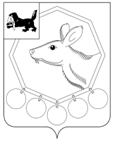 ______2021г.№____РОССИЙСКАЯ ФЕДЕРАЦИЯИРКУТСКАЯ ОБЛАСТЬМУНИЦИПАЛЬНОЕ ОБРАЗОВАНИЕ«БАЯНДАЕВСКИЙ РАЙОН»АДМИНИСТРАЦИЯПОСТАНОВЛЕНИЕО  ВНЕСЕНИИ ИЗМЕНЕНИЙ В ПОСТАНОВЛЕНИЕ АДМИНИСТРАЦИИ МО «БАЯНДАЕВСКИЙ РАЙОН» ОТ 15.07.2019 №125п/19 «ОБ ОПРЕДЕЛЕНИИ ВИДОВ ОБЯЗАТЕЛЬНЫХ РАБОТ И ОБЪЕКТОВ ДЛЯ ОТБЫВАНИЯ ОСУЖДЕННЫМИ НАКАЗАНИЯ В ВИДЕ ОБЯЗАТЕЛЬНЫХ И ИСПРАВИТЕЛЬНЫХ РАБОТ»В целях обеспечения надлежащего исполнения наказаний в виде обязательных и исправительных работ осужденными, в соответствии со ст.ст. 49, 50 Уголовного кодекса Российской Федерации, ст.ст. 25, 39 Уголовно-исполнительного кодекса Российской Федерации, руководствуясь ст.ст. 33, 48 Устава МО «Баяндаевский район»,ПОСТАНОВЛЯЮ:  1. Внести изменения в приложения № 2, № 3 к постановлению администрации МО «Баяндаевский район» от 15.07.2019 125п/19 «Об определении видов обязательных работ и объектов для отбывания осужденными наказания в виде обязательных и исправительных работ», путем изложения их в новой редакции (прилагаются);   2.    Опубликовать настоящее постановление в районной газете «Заря» и разместить на официальном сайте МО «Баяндаевский район» в информационно-телекоммуникационной сети «Интернет»;   3.   Контроль за исполнением настоящего постановления возложить на заместителя мэра МО «Баяндаевский район» Дмитрова А.Л.Мэр МО «Баяндаевский район»   А.П. ТабинаевПриложение 2 к постановлению Администрации МО «Баяндаевский район» «__»__________2021г. №____ПЕРЕЧЕНЬОбъектов для отбывания уголовного наказания в виде обязательных работ Приложение 3 к постановлениюАдминистрации МО «Баяндаевский район» «__»__________2021г. №____ПЕРЕЧЕНЬОбъектов для отбывания уголовного наказания в виде исправительных работ№ п/пМуниципальное образованиеОбъекты для отбывания уголовного наказания в виде обязательных работ1МО «Баяндай»Администрация муниципального образования «Баяндай»ОГБУЗ «Баяндаевская РБ».2МО «Покровка»Администрация муниципального образования «Покровка»3МО «Половинка»Администрация муниципального образования «Половинка»4МО «Васильевка»Администрация муниципального образования «Васильевка»5МО «Тургеневка»Администрация муниципального образования «Тургеневка»6МО «Хогот»Администрация муниципального образования «Хогот»7МО «Кырма»Администрация муниципального образования «Кырма»8МО «Люры»Администрация муниципального образования «Люры»9МО «Нагалык»Администрация муниципального образования «Нагалык»10МО «Гаханы»Администрация муниципального образования «Гаханы»11МО «Ользоны»Администрация муниципального образования «Ользоны»12МО «Курумчинский»Администрация муниципального образования «Курумчинский»№ п/пМуниципальное образованиеОбъекты для отбывания уголовного наказания в виде обязательных работ1МО «Баяндай»Администрация муниципального образования «Баяндаевский район»Администрация муниципального образования «Баяндай»МКУ «Служба по решению вопросов ГО и ЧС МО «Баяндаевский район»ОГБУЗ «Баяндаевская РБ»МКУ «Отдел культуры МО «Баяндаевский район»2МО «Покровка»Администрация муниципального образования «Покровка»3МО «Половинка»Администрация муниципального образования «Половинка»4МО «Васильевка»Администрация муниципального образования «Васильевка»5МО «Тургеневка»Администрация муниципального образования «Тургеневка»6МО «Хогот»Администрация муниципального образования «Хогот»7МО «Кырма»Администрация муниципального образования «Кырма»8МО «Люры»Администрация муниципального образования «Люры»9МО «Нагалык»Администрация муниципального образования «Нагалык»КФХ «Буинов Я .Г.»10МО «Гаханы»Администрация муниципального образования «Гаханы»11МО «Ользоны»Администрация муниципального образования «Ользоны»12МО «Курумчинский»Администрация муниципального образования «Курумчинский»